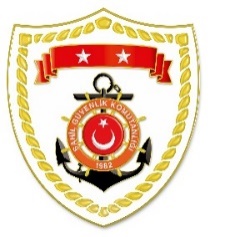 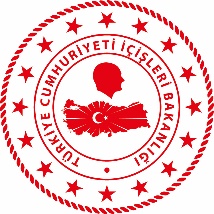 SG Marmara ve Boğazlar Bölge KomutanlığıSG Ege Deniz Bölge KomutanlığıS.
NoTARİHMEVKİ VE ZAMANKURTARILAN SAYISIKURTARILAN/YEDEKLENEN TEKNE SAYISIAÇIKLAMA109 Temmuz 2024BALIKESİR/Erdek22.00--Düzler mevkiinde kayıp olan ve denize girmiş olabileceği değerlendirilen 1 şahsın aranması faaliyetleri neticesinde 12 Temmuz 2024 tarihinde bahse konu şahsın cansız bedeni sahile vurmuş şekilde bulunarak cenaze nakil aracına teslim edilmiştir.212 Temmuz 2024İSTANBUL/Şile18.35--Doğancılı Sahili’nden 1 şahsın denize girdiği ve gözden kaybolduğu bilgisinin alınması üzerine başlatılan arama kurtarma faaliyetleri neticesinde bahse konu şahsın cansız bedeni sahile vurmuş şekilde bulunarak 112 Acil Sağlık Ambulansı personeline teslim edilmiştir.S.
NoTARİHMEVKİ VE ZAMANKURTARILAN SAYISIKURTARILAN/YEDEKLENEN TEKNE SAYISIAÇIKLAMA112 Temmuz 2024MUĞLA/Marmaris10.1028-Marmaris açıklarında Yunanistan unsurları tarafından Türk Karasularına geri itilen 2 can salı içerisindeki toplam 26 düzensiz göçmen ve 2 çocuk kurtarılmış, 1 göçmen kaçakçısı şüphelisi yakalanmıştır.212 Temmuz 2024İZMİR/Menderes13.4015-Menderes açıklarında Yunanistan unsurları tarafından Türk Karasularına geri itilen lastik bot içerisindeki 7 düzensiz göçmen ve 8 çocuk kurtarılmıştır.312 Temmuz 2024BALIKESİR/Ayvalık21.35--Küçükköy mevkiinde kayıp olan ve denize girmiş olabileceği değerlendirilen 1 şahsın bulunması maksadıyla başlatılan arama kurtarma faaliyetleri neticesinde herhangi bir bulguya rastlanmamıştır. Arama kurtarma faaliyetlerine devam edilmektedir.